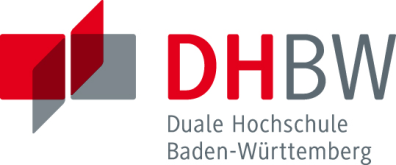 Gültig in Zusammenhang mit der Studien- und Prüfungsordnung 2015 für die Studiengänge Rechnungswesen, Steuern, Wirtschaftsrecht und Medien (Jahrgang 2018)Bewertungshinweise:Extreme Mängel in einem der vier Bewertungsabschnitte führen in der Regel zu einer Ablehnung der gesamten Arbeit (umfangreiche Begründung)!Orientierungsraster zur Notenfindung:Bei der Projektarbeit I ist bei 50 Punkten und mehr die Bewertung „bestanden“, bei weniger als 50 Punkten die Bewertung „nicht bestanden“ zu geben!G U T A C H T E NArt der
wissenschaftlichen Arbeit  Projektarbeit I  Projektarbeit II  Bachelor-ArbeitThema der Arbeit:Verfasser(in):Kurs:wissenschaftlicher BetreuerAufgabe und Zwecksetzung der nachfolgenden Beurteilung:Diese Vorlage dient der Beurteilung wissenschaftlicher Arbeiten im Rahmen des Bachelor-Studiums an der Dualen Hochschule Baden-Württemberg im Studienbereich Wirtschaft. Wissenschaftliche Arbeiten sind:	Projektarbeiten: Die Projektarbeit dient dazu, den Transfer der in den Theoriephasen gelegten wissenschaftlichen Grundlagen und deren Anwendung in den betrieblichen Praxisphasen zu dokumentieren. Die Erkenntnisse der jeweiligen Fachwissenschaft sollen auf eine betriebliche Fragestellung angewandt werden. Die Projektarbeit hat den Kriterien wissenschaftlichen Arbeitens zu genügen.	Bachelor-Arbeiten: Die Bachelor-Arbeit soll zeigen, dass die Studierenden in der Lage sind, innerhalb einer vorgegebenen Frist eine
praxisbezogene Problemstellung selbstständig unter Anwendung praxisbezogener sowie wissenschaftlicher Erkenntnisse und Methoden zu bearbeiten.Projekt- und Bachelor-Arbeiten folgen somit einer grundsätzlich identischen Bewertungslogik. Allerdings ist das an die Beurteilungskriterien anzulegende Bewertungsniveau dem theoretischen und praktischen Wissens- und Erkenntnisstand des jeweiligen Studienjahres anzupassen!Maximal sind über die vier Bewertungsschwerpunkte hinweg in Summe 100 Punkte zu erreichen.Aufgabe und Zwecksetzung der nachfolgenden Beurteilung:Diese Vorlage dient der Beurteilung wissenschaftlicher Arbeiten im Rahmen des Bachelor-Studiums an der Dualen Hochschule Baden-Württemberg im Studienbereich Wirtschaft. Wissenschaftliche Arbeiten sind:	Projektarbeiten: Die Projektarbeit dient dazu, den Transfer der in den Theoriephasen gelegten wissenschaftlichen Grundlagen und deren Anwendung in den betrieblichen Praxisphasen zu dokumentieren. Die Erkenntnisse der jeweiligen Fachwissenschaft sollen auf eine betriebliche Fragestellung angewandt werden. Die Projektarbeit hat den Kriterien wissenschaftlichen Arbeitens zu genügen.	Bachelor-Arbeiten: Die Bachelor-Arbeit soll zeigen, dass die Studierenden in der Lage sind, innerhalb einer vorgegebenen Frist eine
praxisbezogene Problemstellung selbstständig unter Anwendung praxisbezogener sowie wissenschaftlicher Erkenntnisse und Methoden zu bearbeiten.Projekt- und Bachelor-Arbeiten folgen somit einer grundsätzlich identischen Bewertungslogik. Allerdings ist das an die Beurteilungskriterien anzulegende Bewertungsniveau dem theoretischen und praktischen Wissens- und Erkenntnisstand des jeweiligen Studienjahres anzupassen!Maximal sind über die vier Bewertungsschwerpunkte hinweg in Summe 100 Punkte zu erreichen.Aufgabe und Zwecksetzung der nachfolgenden Beurteilung:Diese Vorlage dient der Beurteilung wissenschaftlicher Arbeiten im Rahmen des Bachelor-Studiums an der Dualen Hochschule Baden-Württemberg im Studienbereich Wirtschaft. Wissenschaftliche Arbeiten sind:	Projektarbeiten: Die Projektarbeit dient dazu, den Transfer der in den Theoriephasen gelegten wissenschaftlichen Grundlagen und deren Anwendung in den betrieblichen Praxisphasen zu dokumentieren. Die Erkenntnisse der jeweiligen Fachwissenschaft sollen auf eine betriebliche Fragestellung angewandt werden. Die Projektarbeit hat den Kriterien wissenschaftlichen Arbeitens zu genügen.	Bachelor-Arbeiten: Die Bachelor-Arbeit soll zeigen, dass die Studierenden in der Lage sind, innerhalb einer vorgegebenen Frist eine
praxisbezogene Problemstellung selbstständig unter Anwendung praxisbezogener sowie wissenschaftlicher Erkenntnisse und Methoden zu bearbeiten.Projekt- und Bachelor-Arbeiten folgen somit einer grundsätzlich identischen Bewertungslogik. Allerdings ist das an die Beurteilungskriterien anzulegende Bewertungsniveau dem theoretischen und praktischen Wissens- und Erkenntnisstand des jeweiligen Studienjahres anzupassen!Maximal sind über die vier Bewertungsschwerpunkte hinweg in Summe 100 Punkte zu erreichen.Zusammenfassende Beurteilung (Details siehe nachfolgende Punkte 1. - 4.):Von max. 100 Punkten wurden erreicht:	0Die Arbeit wird bewertet mit:	     Datum:		     Unterschrift:1,0 bis 1,5	=	sehr gut= eine hervorragende Leistung1,6 bis 2,5	=	gut= eine erheblich über dem Durchschnitt liegende Leistung2,6 bis 3,5	=	befriedigend= eine Leistung, die durchschnittlichen Anforderungen entspricht3,6 bis 4,0	=	ausreichend= eine Leistung, die trotz ihrer Mängel noch den Anforderungen entspricht4,1 bis 5,0	=	nicht ausreichend= eine Leistung, die wegen erheblicher Mängel den Anforderungen nicht mehr genügt1. Themenerfassung und Strukturierung1. Themenerfassung und Strukturierung1. Themenerfassung und StrukturierungPrüfkriterien des Gutachters / BetreuersBewertungstendenz
(bitte nur ein X je Merkmal)– – 	 – 	o	 + 	++nicht
relevantklar und eindeutig formulierte Problemstellung und Zielsetzung der Arbeitrichtige und vollständige Erfassung des Themaslogische, aussagekräftige Gliederung mit einer der Themenstellung angemessenen TiefeAktualität und Praxisrelevanz der ThemenstellungBemerkungen:     Maximale Punktzahl:		20Erreichte Punktzahl:	  2. Themenbearbeitung2. Themenbearbeitung2. ThemenbearbeitungPrüfkriterien des Gutachters / BetreuersBewertungstendenz(bitte nur ein X je Merkmal)– – 	 – 	o	 + 	++nicht
relevantsachgerechte Begriffsabgrenzung und stringente Anwendung in der Themenbearbeitung, korrekte Verwendung der fachspezifischen TerminologieBegründung und Auswahl einer der Problemstellung angemessenen Untersuchungsmethodikschlüssige Umsetzung der Themenstellung und der Gliederungsstruktur in der inhaltlichen Bearbeitung, logisch konsistente ArgumentationAnalyse und kritische Beurteilung vorgefundener Lösungsmuster in Theorie und PraxisEntwicklung eigenständiger Ansätze bzw. Ideen mit Problemlösungspotenzial für die praktische Umsetzungkritische Reflexion der eigenen Ergebnisse und Einschätzen zukünftig zu erwartender
EntwicklungenBemerkungen:     Maximale Punktzahl:		40Erreichte Punktzahl:	  3. Quellenauswahl und Quellenauswertung3. Quellenauswahl und Quellenauswertung3. Quellenauswahl und QuellenauswertungPrüfkriterien des Gutachters / BetreuersBewertungstendenz(bitte nur ein X je Merkmal)– – 	 – 	o	 + 	++nicht
relevantBerücksichtigung problemadäquater wissenschaftlicher Quellen (z.B. Monographien, Sammelbände, wissenschaftliche Zeitschriften, Working Paper usw.) in angemessenem UmfangBerücksichtigung praxisnaher, z.B. firmen- oder branchenspezifischer Informationenkritische Distanz bei der Quellenauswahl und QuellenauswertungBemerkungen:     Maximale Punktzahl:		30Erreichte Punktzahl:	  4. Formale Aspekte4. Formale Aspekte4. Formale AspektePrüfkriterien des Gutachters / BetreuersBewertungstendenz(bitte nur ein X je Merkmal)– – 	 – 	o	 + 	++nicht
relevantkorrekte äußere Form (z.B. Deckblatt, Selbstständigkeitserklärung, Druckbild)formal korrektes Erstellen aller erforderlichen Verzeichnisse (Inhalts- und Quellenverzeichnis, ggf. Abbildungs- , Tabellen- und Abkürzungsverzeichnis sowie Anhang )korrekte Anwendung der Regeln der Rechtschreibung, Grammatik und Interpunktion, angemessener sprachlicher StilEinhalten der Regeln zum Umfang von Projektarbeiten (20 – 30 Seiten) bzw. Bachelorarbeiten (60 – 80 Seiten), 
Abweichungen sind nur mit Zustimmung des Betreuers möglichexakte Kenntlichmachung aller fremder Quellen durch korrekte konsistente ZitiertechnikBemerkungen:     Maximale Punktzahl:		10Erreichte Punktzahl:	  